

KARTA KWALIFIKACYJNA UCZESTNICZKI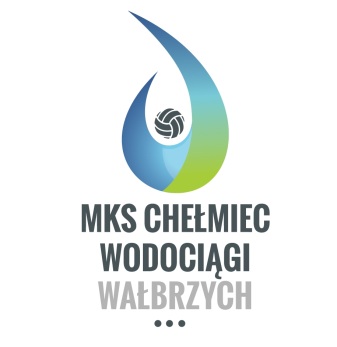 OBÓZ SIATKARSKI HRADEC KRALOVE  20.08-27.08.2018r. 
Nazwisko i imię ...........................................................................................................................Data urodzenia ............................................................................................................................Nr PESEL.........................................................................................................................................Adres ................................................................................................................................................Telefon kontaktowy do rodzica/opiekuna ......................................................................Proszę podać wszelkie informacje dotyczące zdrowia dziecka.Czy dziecko jest alergikiem (jeżeli tak, to na co) …………………………........................Czy stale przyjmuje leki ( podać dawki i nazwy)................................................................................................................................................Czy dziecko umie samodzielnie pływać  ...............Stwierdzam, że podałem(am) wszystkie znane mi informacje o dziecku, które mogą pomóc w zapewnieniu właściwej opieki w czasie pobytu dziecka na obozie. podpis........................................................................................       
OŚWIADCZAM, IŻ W RAZIE ZAGROŻENIA ŻYCIA DZIECKA ZGADZAM SIĘ NA JEGO LECZENIE, ZABIEGI DIAGNOSTYCZNE, OPERACJE
Wyrażam zgodę na przetwarzanie danych osobowych zawartych w powyższych punktach karty kwalifikacyjnej w zakresie niezbędnym dla bezpieczeństwa i ochrony zdrowia dziecka

……………………					…………………………………………..
DATA									PODPISRegulamin obozu sportowego  HRADEC KRALOVE  20.08-27.08.2018rObóz sportowy  jest wspólnym wyjazdem trenujących w MKS Chełmiec Wodociągi WałbrzychW obozie mogą brać udział także przyszłe zawodniczki klubu .Celem obozu jest integracja zawodniczek oraz przygotowanie do sezonu ligowego. Poza celami sportowymi realizowane będą cele wypoczynkowe.Na obozie obowiązuje podporządkowanie się  poleceniom prowadzącego zajęcia (trener).Uczestniczka ma prawo do zmęczenia wysiłkiem, ale nie do lenistwa.Uczestniczka zobowiązana jest godnie reprezentować swój Klub i szkołę.Uczestniczka zobowiązana jest do poszanowania mienia (za zniszczenia materialnie odpowiadają rodzice). Uczestniczka ma prawo do kontaktu z najbliższymi w miejscu i porze nie zakłócającej porządek dnia.Uczestniczki zobowiązane są traktować się z szacunkiem, nieść pomoc młodszym i słabszym.Uczestniczki na obozie zobowiązane są do przestrzegania diety sportowej (zakaz chipsów, coli itp.)Podczas ciszy nocnej obowiązuje zakaz głośnych rozmów, hałasowania, przechodzenia do innych pokoi/domków oraz innych sposobów zakłócania nocnego wypoczynku.O wszelkich urazach  natychmiast meldować prowadzącemu zajęcia (trener).Organizator obozu nie bierze odpowiedzialności za zniszczenie lub zgubienie wartościowych przedmiotów.Za nieprzestrzeganie Regulaminu obozu grozi karne wydalenie z obozu na koszt rodziców, bez możliwości zwrotu pieniędzy za pobyt.Uczestniczka obozu sportowego nie może oddalać się  z miejsca zakwaterowania bez zgody trenera.Uczestniczka obozu zobowiązana jest do przestrzegania regulaminów i instrukcji obowiązujących                na terenie Ośrodka  oraz w miejscach, w których odbywają się zajęcia szkoleniowe.ZGODA NA WYJAZD DZIECKA NA OBÓZ SPORTOWYZapoznaliśmy się z treścią karty kwalifikacyjnej oraz regulaminem obozuWyrażam zgodę na wyjazd dziecka           .............................................................................................................na  obóz sportowy w Hradcu Kralovew dniach 20-27.08.2018r.______________________________________			Nazwisko i imię rodzica /opiekuna 	 ______________________________________			podpis							Tel. Kontaktowy do rodzica/opiekuna…………………………………………………
Telefon kontaktowy do trenera : 
Fabian Kurzawiński 668 139 169